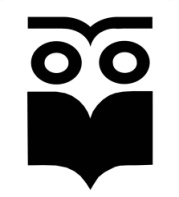 IX MEGAOLIMPIADA WIEDZYpod patronatem Pomorskiego Kuratorium Oświatyoraz „Gazety Wyborczej”KONKURS Z .......................................................................(wpisać przedmiot)DLA UCZNIÓW KLAS III GIMNAZJUMKARTA  ZGŁOSZENIA LISTA UCZNIÓW (max. 5 osób):IMIĘ I NAZWISKO NAUCZYCIELA PRZYGOTOWUJĄCEGO:KARTĘ ZGŁOSZENIA (wypełnioną elektronicznie) PROSIMY PRZESŁAĆ E-MAILEM:   alo@oswiatalingwista.euZgłoszenia w innej formie nie będą brane pod uwagę.DANE SZKOŁYDANE SZKOŁYDANE SZKOŁYDANE SZKOŁYNazwa szkołyMiastoTelefonE-mailL.p.Nazwisko i imię ucznia1.2.3.4.5.